How to book a room – Melbourne campusContentsLog in…………………………………………………………………………	page 1
Search rooms……………………………………………………………..…	page 2
Book a room…………………………………………………………………	page 3Page 1 of 3Page  2  of 3Page 3 of 3Log inLog in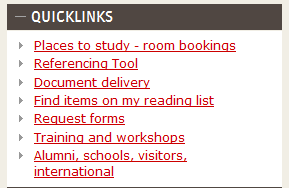 From the library home page, click “Places to study – room bookings” under “Quicklinks”.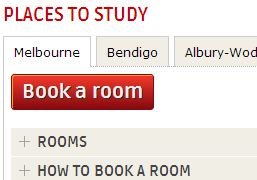 Click “Book a room”.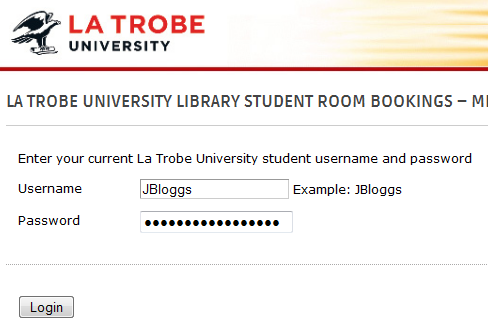 Enter your student username and passwordClick “Login”.Search roomsSearch rooms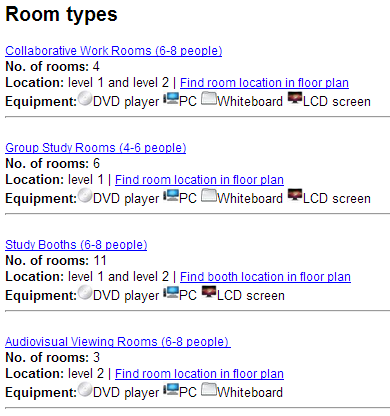 Choose a room type and click on the heading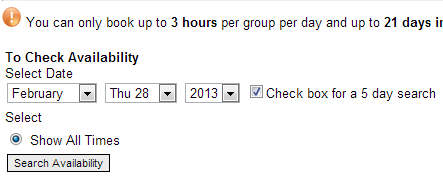 
Select a date.Tick box “Check box for a 5 day search” if you want to search 5 days in a row.Click “Search Availability”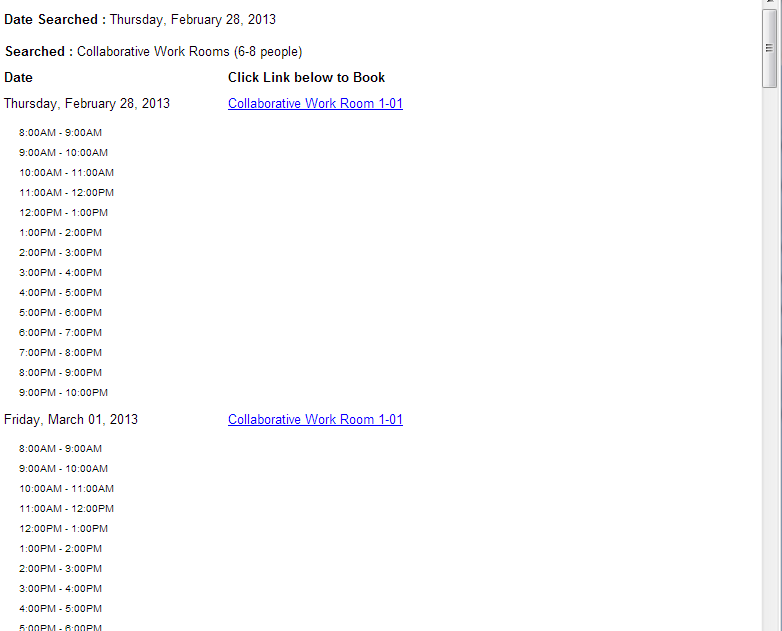 Scroll down to look at all available times for each room.If you do a 5 day search, you need to scroll down to the next room to look at that room’s 5 day availability.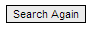 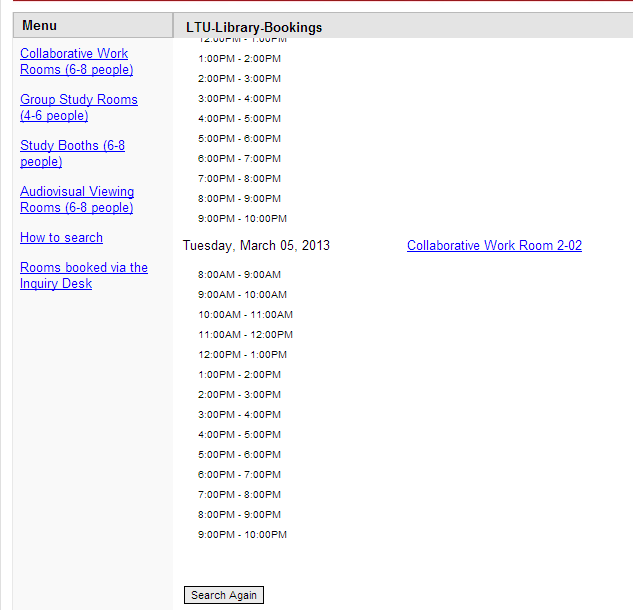 If you can’t find a suitable time, click on ‘Search Again’ at the bottom of the page or click on another room type in the menu.Book a roomBook a room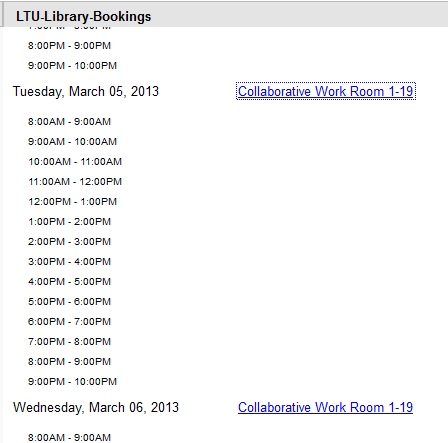 Once you find a suitable time, click on the room link for the date you want.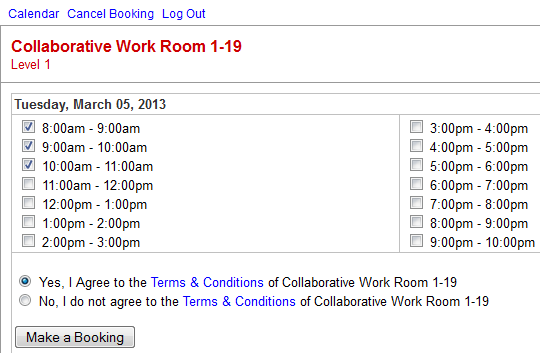 Tick the times you want. You can only book 3 hours per group per day.Click  “Yes, I agree to the Terms & Conditions”.Click “Make a Booking” and follow the prompts on the screen until you get a booking confirmation.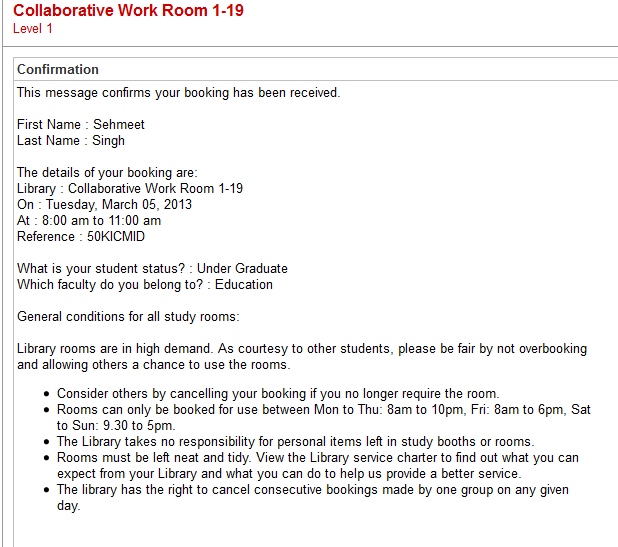 A booking confirmation email will be sent to your student email address. To cancel a booking, click on the cancel link in your confirmation email.